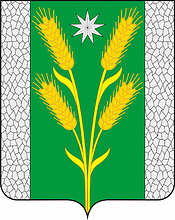 АДМИНИСТРАЦИЯ БЕЗВОДНОГО СЕЛЬСКОГО ПОСЕЛЕНИЯКУРГАНИНСКОГО РАЙОНАРАСПОРЯЖЕНИЕот 10.01.2022									№ 6-рпос. СтепнойО составлении и сроках представления годовой отчетностиоб исполнении консолидированного бюджета Безводногосельского поселения Курганинского районаза 2021 год и утверждении состава и сроков представленияквартальной, месячной отчетности в 2022 годуВ соответствии со статьей 264.3 Бюджетного кодекса Российской Федерации, приказом Министерства финансов Краснодарского края от 27 декабря 2021 г. № 429 «О составлении и сроках представления годовой отчетности об исполнении консолидированного бюджета Краснодарского края и годовой консолидированной бухгалтерской отчетности государственных (муниципальных) бюджетных и автономных учреждений Краснодарского края за 2021 год и утверждении состава и сроков представления квартальной, месячной отчетности в 2022 году», а также в целях составления отчетности об исполнении консолидированного бюджета Безводного сельского поселения Курганинского района (далее - бюджетная отчетность) бюджетным отделом администрации Безводного сельского поселения Курганинского района, муниципальным казенным учреждением «Централизованная бухгалтерия Безводного сельского поселения Курганинского района» (далее - централизованная бухгалтерия), главными распорядителями и получателями бюджета Безводного сельского поселения Курганинского района (далее - ГРБС), и своевременного представления их в финансовое управление муниципального образования Курганинский район (далее - финансовое управление):1. Определить порядок составления и перечень форм годовой, квартальной и месячной отчетности в соответствии с требованиями:приказа Министерства финансов Российской Федерации от 28.12.2010 г. № 191н «Об утверждении Инструкции о порядке составления и представления годовой, квартальной и месячной бюджетной отчетности об исполнении бюджетов бюджетной системы Российской Федерации» (с учетом изменений) - для участников бюджетного процесса;приказа Министерства финансов Российской Федерации от 31 декабря 2016 г. № 256н «Об утверждении федерального стандарта бухгалтерского учета для организаций государственного сектора «Концептуальные основы бухгалтерского учета и отчетности организаций государственного сектора»;приказа Министерства финансов Российской Федерации от 31 декабря 2016 г. № 260н «Об утверждении федерального стандарта бухгалтерского учета для организаций государственного сектора Представление бухгалтерской (финансовой) отчетности»;письма Федерального казначейства от 11.12.2012 г. № 42-7.4-05/2.1-704 «О порядке составления и представления финансовыми органами субъектов РФ Отчета об использовании межбюджетных трансфертов из федерального бюджета субъектами Российской Федерации, муниципальными образованиями и территориальным государственным внебюджетным фондом (ф.0503324)».письма Министерства финансов Российской Федерации от 31 января 2011 г. №06-02-10/3-978 «О порядке заполнения и представления Справочной таблицы к отчету об исполнении консолидированного бюджета» (с учетом изменений);2. Утвердить:срок представления в электронном виде годовой бюджетной отчетности и бухгалтерской отчетности представляемой централизованной бухгалтерией и ГРБС в электронном виде и на бумажных носителях в финансовое управление муниципального образования Курганинский район - не позднее 8 февраля 2022 года;контрольный лист по принятию годовой бюджетной отчетности и пояснительной записки об исполнении бюджета городского и сельских поселений Курганинского района за 2021 год, согласно приказу Министерства финансов Российской Федерации от 28 декабря 2010 года № 191 н «Об утверждении Инструкции о порядке составления и представления годовой, квартальной и месячной бюджетной отчетности об исполнении бюджетов бюджетной системы Российской Федерации» (приложение № 1);- форму 0503324К «Отчет об использовании межбюджетных трансфертов из краевого бюджета муниципальными образованиями и территориальным государственным внебюджетным фондом» (далее - ф.0503324К) (приложение 2);3. Начальнику бюджетного отдела администрации сельского поселения Пресняковой Людмиле Петровне и директору МКУ «ЦБ БСП» Марченко Алене Александровне организовать работу специалистов, участвующих в подготовке бюджетной отчетности.4. Директору муниципального казенного учреждения «Централизованная бухгалтерия Безводного сельского поселения» - Марченко Алене Александровне обеспечить:- производить проверку бюджетной отчетности на соответствие требованиям к ее составлению и предоставлению, установленным Инструкцией 191н, путем выверки показателей бюджетной отчетности по контрольным соотношениям, установленным Министерством финансов Российской Федерации;- сверку показателей годовой бюджетной отчетности по кассовому исполнению местного бюджета с отделением Федерального казначейства по Курганинскому району;- введение дополнительных форм годовой отчетности согласно приложению 2 к настоящему распоряжению; - своевременность и достоверность предоставления форм бюджетной отчетности в финансовое управление муниципального образования Курганинский район.5. Установить сроки представления квартальной бюджетной отчетности в 2022 году согласно приложению 3 к настоящему распоряжению.6. Установить срок представления месячной бюджетной отчетности в 2022 году согласно приложению 4 к настоящему приказу.7. Начальнику бюджетного отдела администрации сельского поселения - Пресняковой Людмиле Петровне и директору МКУ «ЦБ БСП» - Марченко Алене Александровне обеспечить качественное составление годовой, квартальной и месячной бюджетной отчетности об исполнении бюджетов, пояснительных записок к ним и представление в финансовое управление в установленный срок:1) Свод показателей в форме 0503169 «Сведения по дебиторской и кредиторской задолженности» в разделе 2 «Сведения о просроченной задолженности» с учетом следующих требований:- по главным распорядителям средств бюджета МО Курганинский район - с учетом детализации показателей, отраженных в графе 11 «просроченная» раздела 1 «Сведения о дебиторской (кредиторской) задолженности», в разрезе номеров счетов бюджетного учета, даты возникновения просроченной задолженности, даты исполнения по правовому основанию. При этом графы 5 - 8 раздела 2 «Сведения о просроченной задолженности» заполняются в случае наличия просроченной задолженности по номеру счета бюджетного учета в сумме более 500 000 (пятисот тысяч) рублей по контрагенту на соответствующую дату возникновения задолженности и дату исполнения по правовому основанию, с указанием кодов и причин образования просроченной задолженности, установленных пунктом 167 Инструкции 191н;Свод показателей в форме 0503171 «Сведения о финансовых вложениях получателя бюджетных средств, администратора источников финансирования дефицита бюджета» - по всем показателям, без установления дополнительных критериев (размер финансового вложения, вид финансового вложения, иные критерии);Свод показателей в форме 0503172 «Сведения о государственном (муниципальном) долге, представленных бюджетных кредитах», в разделе 3 «Аналитическая информация о государственном (муниципальном) долге, представленных бюджетных кредитах» - по всем показателям, без установления дополнительных критериев (размер задолженности, срок погашения задолженности, иные критерии);свод показателей в форме 0503175 «Сведения о принятых и неисполненных обязательствах получателя бюджетных средств»:- в разделах 1 «Сведения о неисполненных бюджетных обязательствах», 2 «Сведения о неисполненных денежных обязательствах» в разрезе номеров счетов бюджетного учета, даты возникновения обязательства, даты исполнения по правовому основанию без раскрытия информации по контрагентам в графах 5, 6, с указанием в графах 7, 8 кодов и причин неисполнения обязательств, установленных пунктом 170.2 Инструкции 191н;- в разделе 3 «Сведения о бюджетных обязательствах, принятых сверх утвержденных бюджетных назначений» в разрезе номеров счетов бюджетного учета, даты возникновения обязательства, даты исполнения по правовому основанию, с указанием в графах 7, 8 кодов и причин принятия бюджетных обязательств сверх утвержденных (доведенных) бюджетных данных:- принятие обязательств в рамках исполнения судебных актов;- изменение численности получателей выплат по публичным нормативным обязательствам;- индексация выплат по публичным нормативным обязательствам;- увеличение принятых обязательств по налогам и сборам, в том числе в связи с увеличением налогооблагаемой базы;- применение в отношении участника бюджетного процесса административного наказания в виде административного штрафа;99 - иные причины;Графы «ОКТМО контрагента» ф. 0503324К не заполняются.В разделе 3 «Анализ причин образования остатков целевых средств» ф. 0503324К по состоянию на 1 января 2022 года, в графах 5 и 6 отражаются соответственно код и наименование причины образования остатка целевых средств:01 - уменьшение фактической численности получателей средств по сравнению с запланированной;02 - экономия, сложившаяся в результате оптимизации цены поставки товаров, выполнения работ (оказания услуг) по итогам проведения конкурсных процедур;03 - поступление от возврата остатков, образовавшихся за счет восстановленной в текущем году дебиторской задолженности прошлых лет;04 - иные причины, не отнесенные к причинам 01-03.Раздел 3 «Анализ причин образования остатков целевых средств» ф. 0503324К по состоянию на 1 апреля 2022 года, 1 июля 2022 года, 1 октября 2022 года не заполняется.Детальное описание причин образования остатка целевых средств указывается в текстовой части ф. 0503160 «Пояснительная записка».8. Директору МКУ «ЦБ БСП» Марченко Алене Александровне обеспечить организацию работы по составлению и представлению в установленный срок в финансовое управление годовой, квартальной, месячной отчетности об исполнении консолидированного бюджета Безводного сельского поселения Курганинского района.9. Признать утратившим силу распоряжение администрации Безводного сельского поселения Курганинского района от 22 января 2021 года № 10-р «О составлении и сроках представления годовой отчетности об исполнении консолидированного бюджета Безводного сельского поселения Курганинского района за 2020 год и утверждении состава и сроков представления квартальной, месячной отчетности в 2021 году».10. Контроль за выполнением настоящего распоряжения оставляю за собой.11. Распоряжение вступает в силу со дня его подписания.Глава Безводного сельского поселения Курганинского района					Н.Н. Барышникова